__________________________________________________________________________________									        04/02/2022CIRCULAR  We are happy to announce that, we are launching Activity Based Communication Development Club (ABCD CLUB) in our college for the benefit of students. This is operational weekly twice- Friday & Saturday- from 04:15.pm to 06:00.pm.             Objectives:Increasing fluency accents and build confidence to think and speak English.Integrating students talents, needs, and interests with the English teaching processes.Helping them to gain a stage of courage through different activities, etc..Participants:1st & 2nd year B.Tech, interested students are required to enroll their names, with their respective class teachers, on or before 12-02-2022.Note:  Day scholars shall arrange their own transport.Resource persons: Sri. S.N.Kareemulla, Soft skills trainer, Training and placement department.Sri.P.Jagadessh, Assistant Professor, Department of H&SPrincipalTo:Chairman sir.Vice PrincipalAll HODs, to read in the classrooms and to display in notice boards.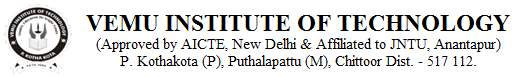 